24 марта 2021 года в центре «Точка Роста» прошла Республиканская игра по пропаганде безопасного поведения в условиях природной среды «Игра БЕЗ опасности»Первым блоком проекта была тема: «Зима прекрасна, когда безопасна!»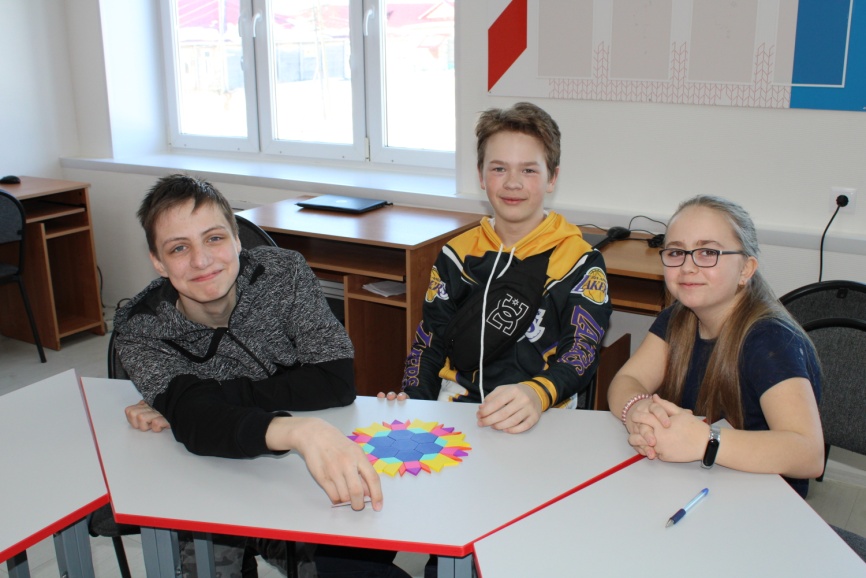 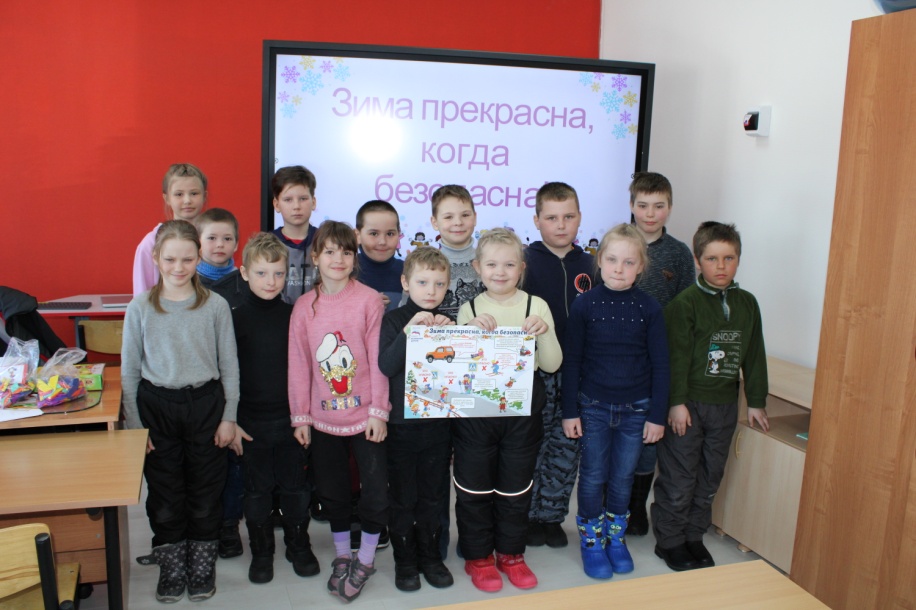 